Lieve ouders, Voor onze jongste kleuters vinden wij het belangrijk dat ze zich goed voelen (in de klas en thuis). 
In dit document nog enkele ideeën/inspiratie om thuis eventueel te doen met je kind. Dit is zeker geen verplichting! Jullie moeten je ook geen zorgen maken dat je bepaalde dingen thuis MOET oefenen met je kind omdat het anders achterstand zal oplopen. Jonge kleuters leren heel veel door te SPELEN. Een parcours maken binnen of in de tuin om de grove motoriek te stimuleren (en eventueel de energie kwijt te raken)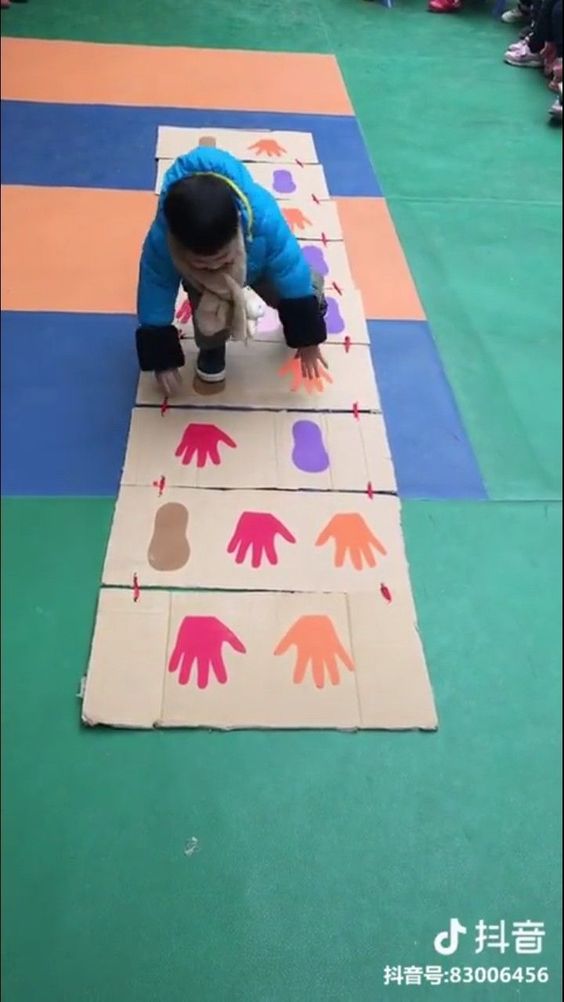 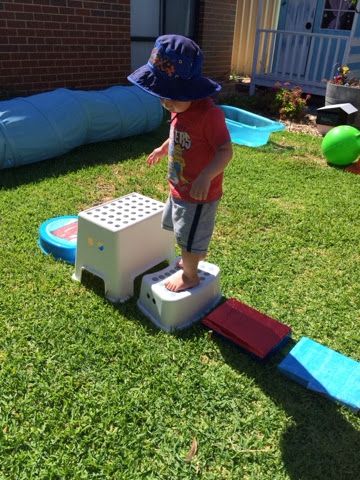 Nog ideetjes voor de grove motoriek: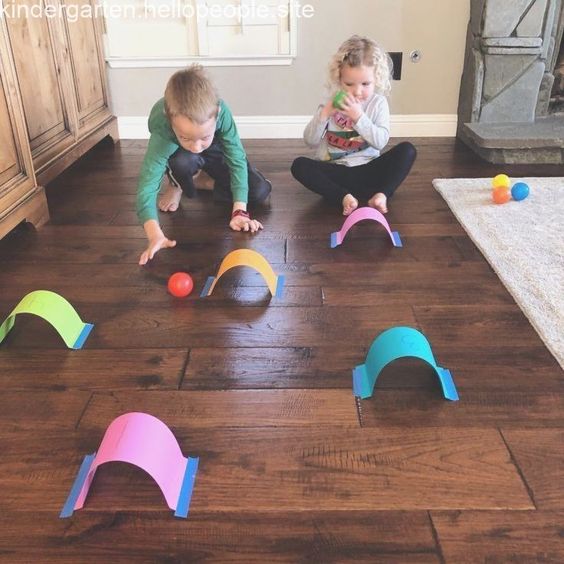 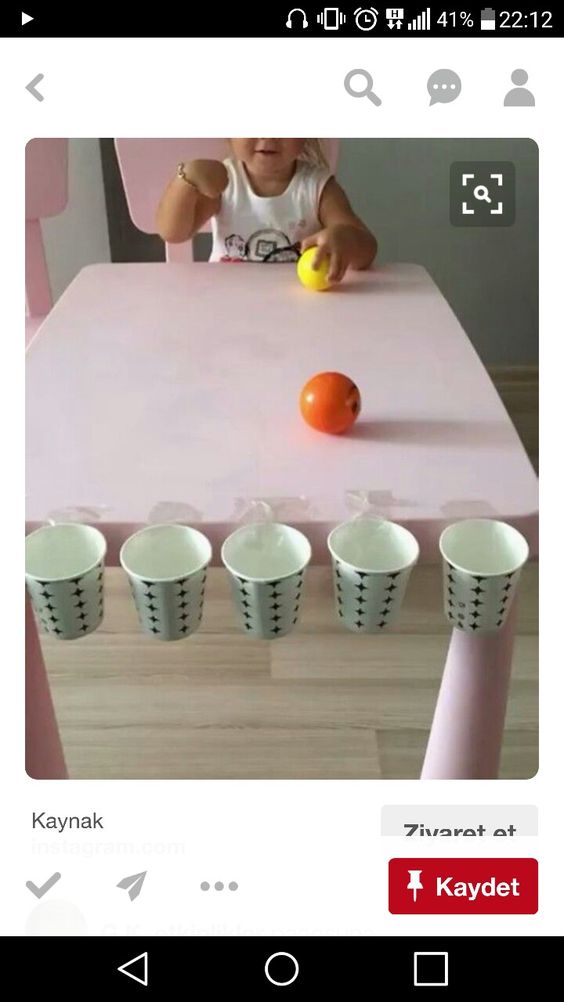 Beeldende activiteiten: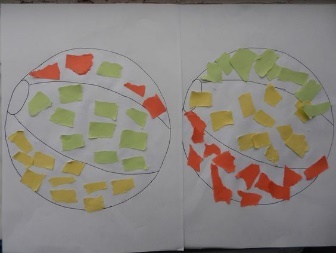 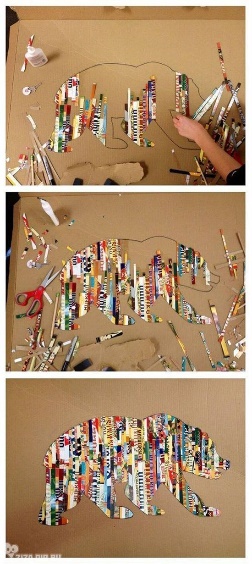 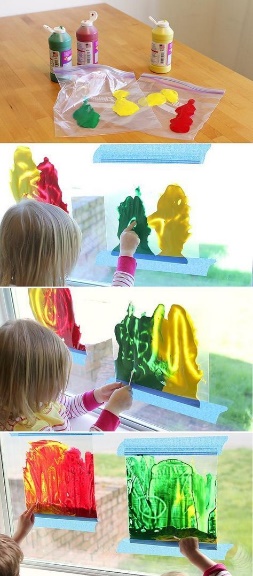 puffy sidewalk paint: https://nl.pinterest.com/pin/560487116129558824/Meng 1 hoeveelheid bloem met 1 hoeveelheid water, voeg een scheutje zeep/afwasmiddel toe, rasp er eventueel nog stoepkrijt bij om kleur te geven (dit kan ook met voedingskleurstof) en laat je peuter (buiten) experimenteren met het mengsel. 
TIP: Je kan dit ook in een lege badkuip gieten en nadien alles wegspoelen.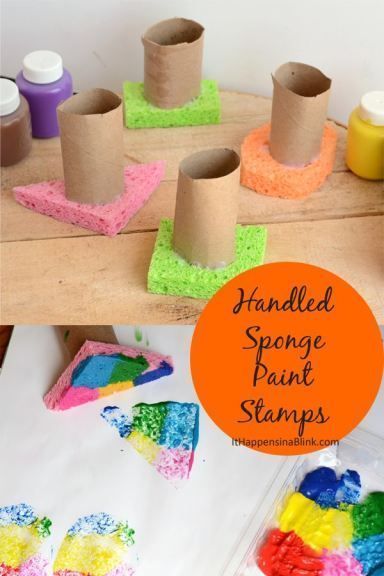 Fijne motoriek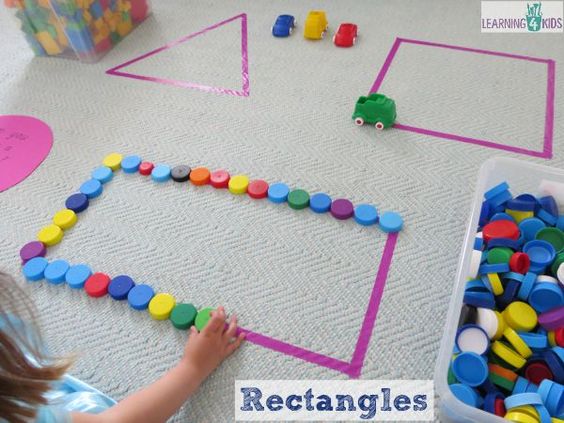 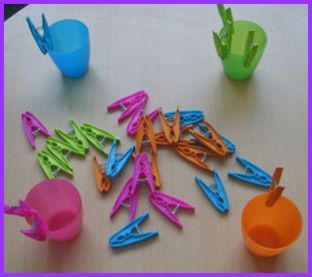 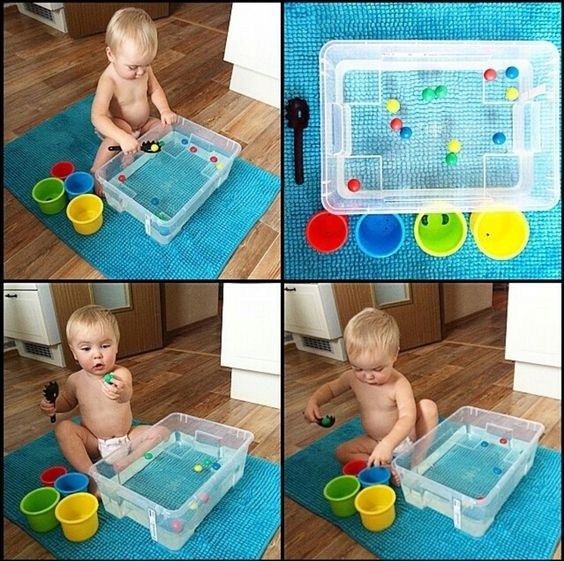 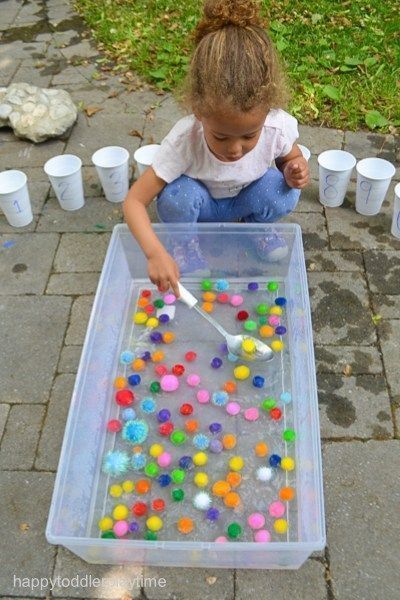 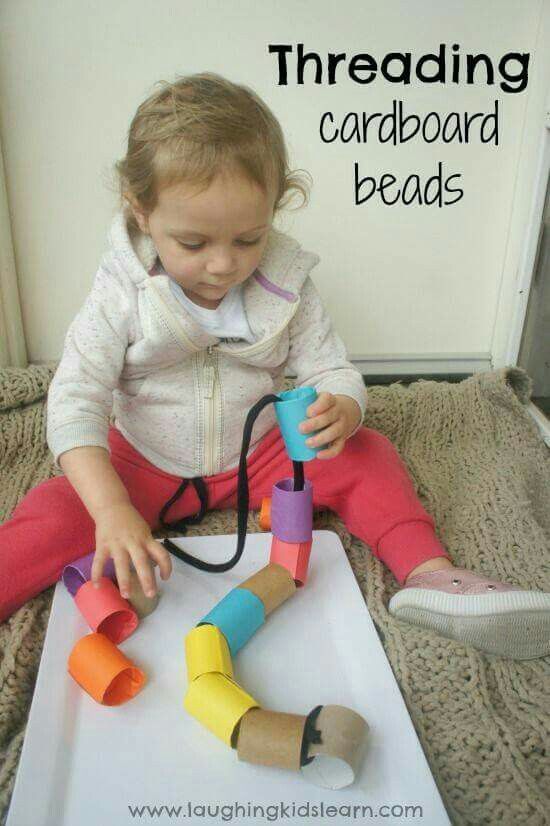 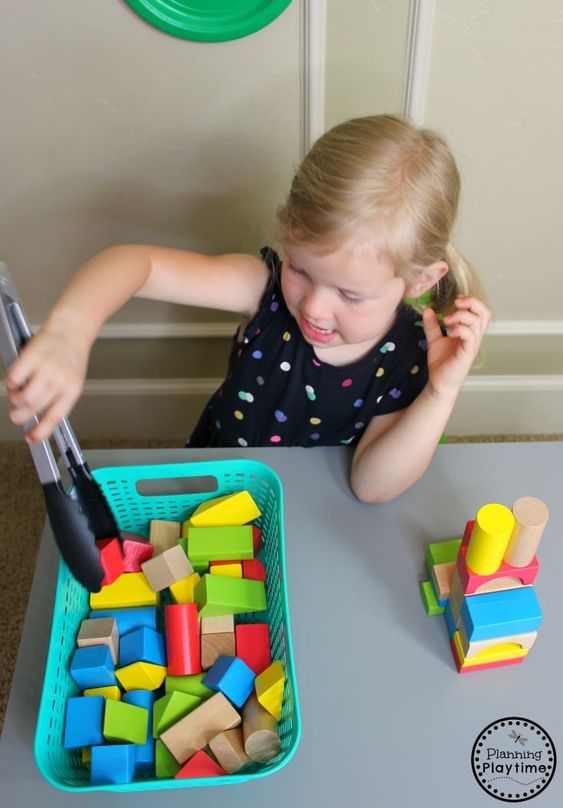 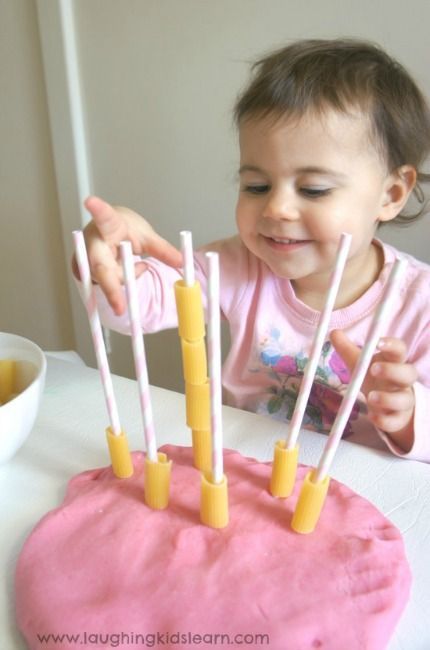 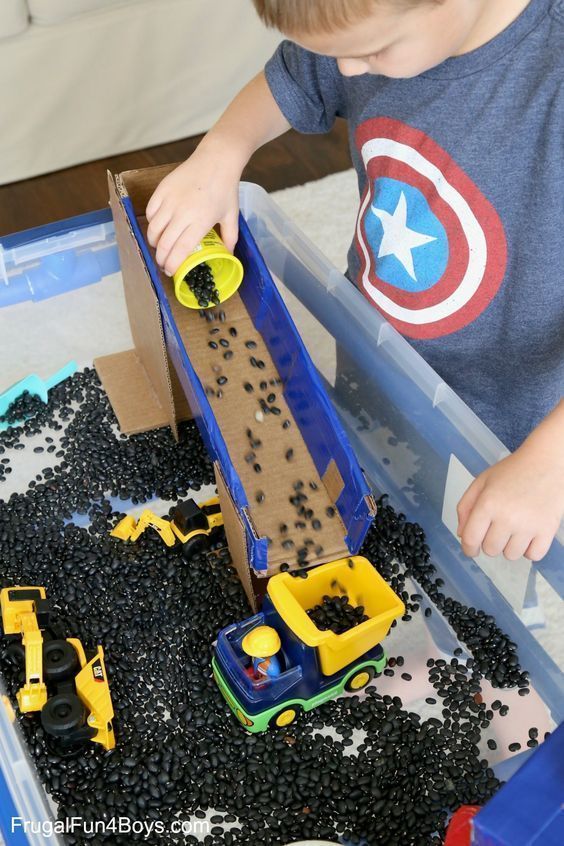 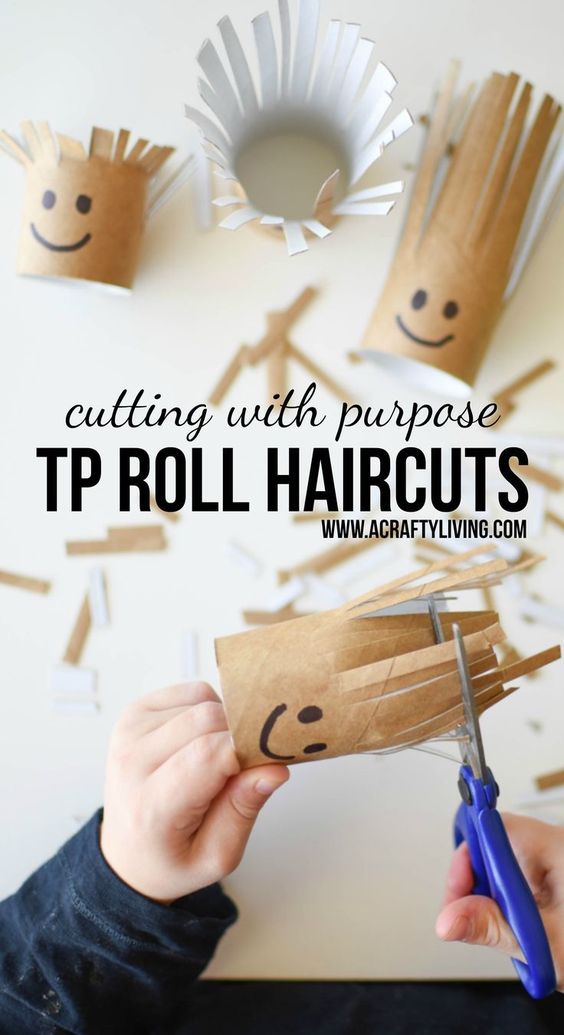 Ruimtelijk denken: Puzzelen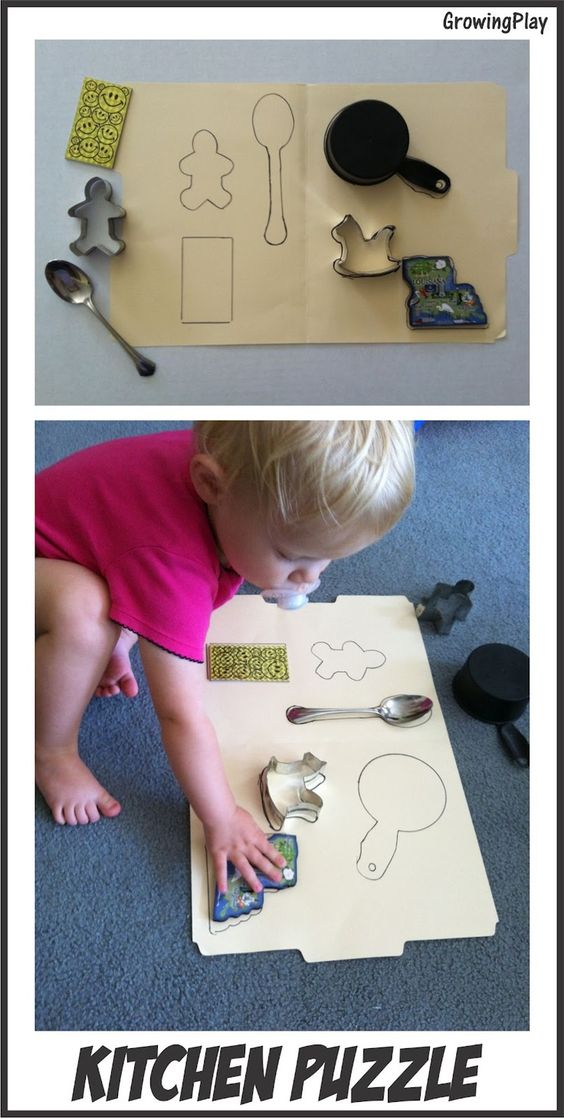 Wat peuters/jonge kleuters ook altijd heel leuk vinden, is een ‘ontdekbak’. Bijvoorbeeld een kom/doos of grote bak gevuld met ongekookte rijst/pasta/zand/kurken/confetti/stukjes papier/krant met daarbij potjes, flesjes, een trechter, een pollepel of andere grote lepels. Zo kunnen ze zich dikwijls al lang zelf bezighouden. Zo leren ze ook op een speelse manier wiskundige begrippen zoals ‘vol’, ‘leeg’, ‘meer’, ‘minder’, ‘veel’, ‘weinig’. Zeer leerrijk en leuk!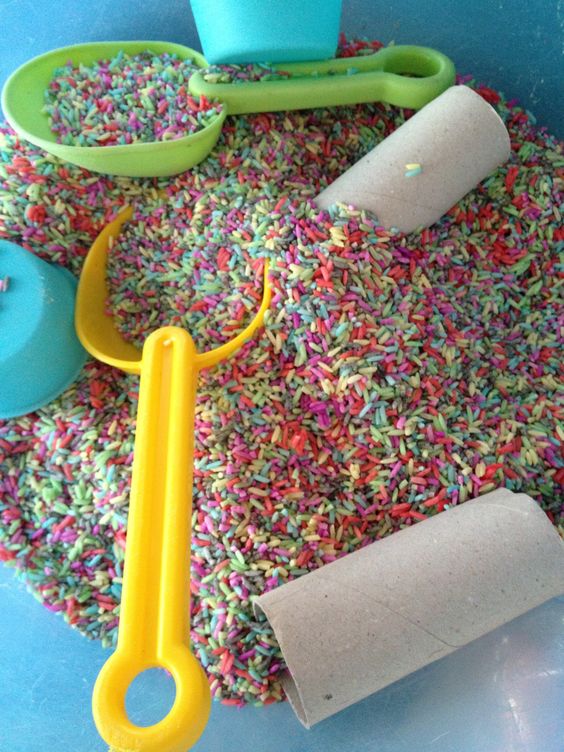 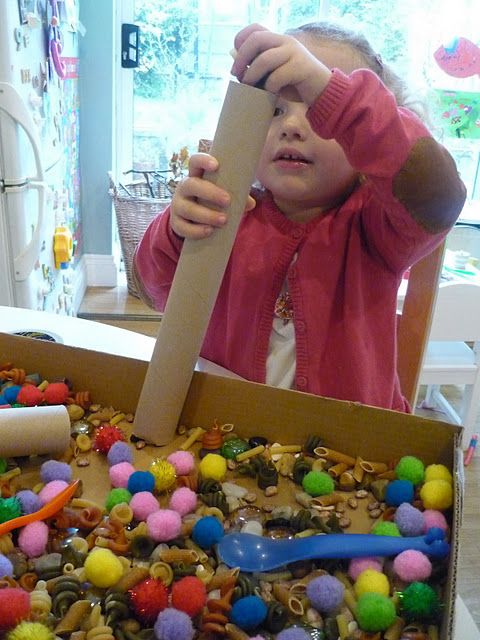 